	          Cruquiusschool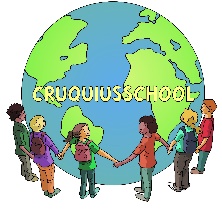 Aanvraagformulier vakantie en verlof(inleveren bij de directie van de school)In te vullen door de aanvrager:Voor welk kind / welke kinderen vraagt u het verlof aan?Voor welke dagen en data geldt uw verlofaanvraag?Omschrijving reden verlofaanvraag:………………………………………………………………………………………………………………………………………………………………………………………………………………………………………………………………………………………………………………………………………………………………………………………………………………………………………………………Datum aanvraag: …………….……………… Handtekening: …………………………………………………….Verklaring directie van de Cruquiusschool te Haarlem:Is uw verzoek om verlof NIET ingewilligd? Dan staat op dit formulier aangegeven op welke grond de afwijzing is gebaseerd.Verlof in geval van gewichtige omstandigheden
Voor bepaalde gewichtige omstandigheden kan vrij worden gevraagd.Hierbij moet gedacht worden aan: een wettelijke verplichting, voor zover dit niet buiten de lesuren kan geschieden;    verhuizing: maximaal één dag;huwelijk van bloed- of aanverwanten tot en met de derde graad binnen de woonplaats: maximaal één dag;huwelijk van bloed- of aanverwanten tot en met de derde graad buiten de woonplaats: maximaal twee dagen;overlijden van bloed- of aanverwanten in de eerste graad: maximaal vier dagen;overlijden van bloed- of aanverwanten in de tweede graad: maximaal twee dagen;overlijden van bloed- of aanverwanten in de derde en vierde graad: maximaal één dag;bij ernstige ziekte van bloed- of aanverwanten tot en met de derde graad: periode in overleg met de directeur (tot 10 schooldagen, meer dan 10 schooldagen verlofaanvraag doorsturen naar leerplicht);bij 12,5-, 25-, 40-, of 60-jarig ambts- of huwelijksjubileum van ouders of grootouders: maximaal één dag;bij medische of sociale indicatie (hierbij dient een verklaring van arts van de GGD of een sociale instantie te worden overlegd).Geen reden voor verlof:familiebezoek in het buitenland;een “ernstige belemmering” (organisatorische problemen) voortvloeiend uit het beroep. (Pas wanneer de ouder het merendeel van zijn inkomen slechts in de periode van de zomervakantie kan verdienen, waardoor het voor het gezin feitelijk onmogelijk is in die periode een vakantie op te nemen, kan er  toestemming worden verleend.)vakantie in een goedkope periode of in verband met een speciale aanbieding;vakantie in verband met een gewonnen prijs;vakantie bij gebrek aan andere boekingsmogelijkheden;uitnodiging van vrienden of familie om buiten de normale schoolvakantie op vakantie te gaan;eerder vertrek of latere terugkeer in verband met (verkeers)drukte;deelname aan sportieve of culturele evenementen buiten schoolverband;verlof voor een kind omdat andere kinderen uit het gezin al of nog vrij zijn;Voor alle duidelijkheid: vakantie (buiten de schoolvakanties) valt niet onder het begrip “andere gewichtige omstandigheden.”Verlofaanvragen worden altijd individueel beoordeeld. Een aanvraag voor verlof wegens ‘andere gewichtige omstandigheden’ dient zo spoedig mogelijk bij de directeur te worden ingediend (bij voorkeur minimaal acht weken van tevoren).Reden indien uw verlofaanvraag NIET is gehonoreerd:…………………………………………………………………………………………………………………………………………………………………………………………………………………………………………………………………………………………………………………………………………………………………………………………………………………………………………………………………………………………………………………………………………………………………………………………………………Ongeoorloofd verzuim is een overtreding van de Leerplichtwet. Wij zijn als school verzuim te melden bij bureau leerplicht. Dit kan leiden tot een procesverbaal.Indien u zich met deze beslissing niet kunt verenigen, kunt u hiertegen op grond van de Algemene Wet Bestuursrecht binnen 6 weken na dagtekening van deze beschikking, gemotiveerd een bezwaarschrift indienen bij:de directeur van de school (indien de aanvraag betrekking heeft op vakantieverlof artikel 13a of gewichtige omstandigheden artikel 14 voor minder dan 10 schooldagen per schooljaar).Naam aanvragerAdresPostcode en woonplaatsTelefoonE-mail:Naam:Groep:			Geboortedatum:Naam:Groep:			Geboortedatum:Naam:Groep:			Geboortedatum:Dag(en)……………………………………………maand………………………………………………….         Schooljaar 201…….    Wordt het verlof verleend?□   JA                  □   NEEDatum:Handtekening directeur: